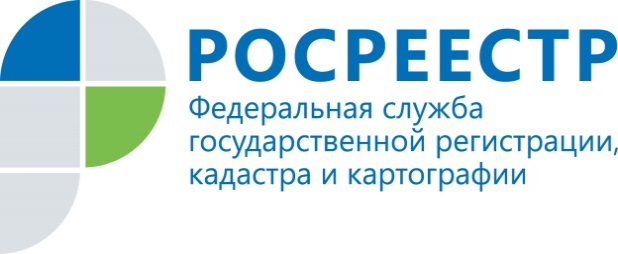 Помощник руководителя Управления Росреестра                                    ПРЕСС-РЕЛИЗпо Приморскому краю по СМИ  А. Э. Разуваева+7 (423) 241-30-58моб. 8 914 349 45 85
25press_rosreestr@mail.ruhttps://rosreestr.ru/  690091, Владивосток, ул. Посьетская, д. 48Дачная амнистия продлена и расширенаУправление Росреестра по Приморскому краю информирует, что принятый 08 декабря 2020 года Федеральный закон № 404-ФЗ продлил до 1 марта 2026 года действие «дачной амнистии», позволяющей оформлять жилые и садовые дома на земле, предназначенной для ведения гражданами садоводства, в упрощенном порядке.Оформить право собственности на жилой или садовый дом, созданный на земельном участке, предназначенном для ведения гражданами садоводства, можно на основании технического плана и правоустанавливающего документа на земельный участок, если право на землю не зарегистрировано в ЕГРН.Сведения о соответствующем объекте недвижимости, за исключением сведений о его площади и местоположении на земельном участке, указываются в техническом плане на основании проектной документации (при ее наличии) или декларации. При этом наличие уведомления о планируемых строительстве или реконструкции объекта индивидуального жилищного строительства или садового дома, уведомления об окончании строительства или реконструкции объекта индивидуального жилищного строительства или садового дома не требуется. Строение должно соответствовать параметрам объекта ИЖС, закрепленным в пункте 39 статьи 1 Градостроительного кодекса.При этом положения об упрощенном порядке регистрации прав будут распространяться на владельцев домов, расположенных на земельных участках, предназначенных для индивидуального жилищного строительства или для ведения личного подсобного хозяйства в границах населенного пункта. Таким образом, "амнистия" расширяется.О РосреестреФедеральная служба государственной регистрации, кадастра и картографии (Росреестр) является федеральным органом исполнительной власти, осуществляющим функции по государственной регистрации прав на недвижимое имущество и сделок с ним, по оказанию государственных услуг в сфере ведения государственного кадастра недвижимости, проведению государственного кадастрового учета недвижимого имущества, землеустройства, государственного мониторинга земель, навигационного обеспечения транспортного комплекса, а также функции по государственной кадастровой оценке, федеральному государственному надзору в области геодезии и картографии, государственному земельному надзору, надзору за деятельностью саморегулируемых организаций оценщиков, контролю деятельности саморегулируемых организаций арбитражных управляющих. Подведомственным учреждением Росреестра являются ФГБУ «ФКП Росреестра».